--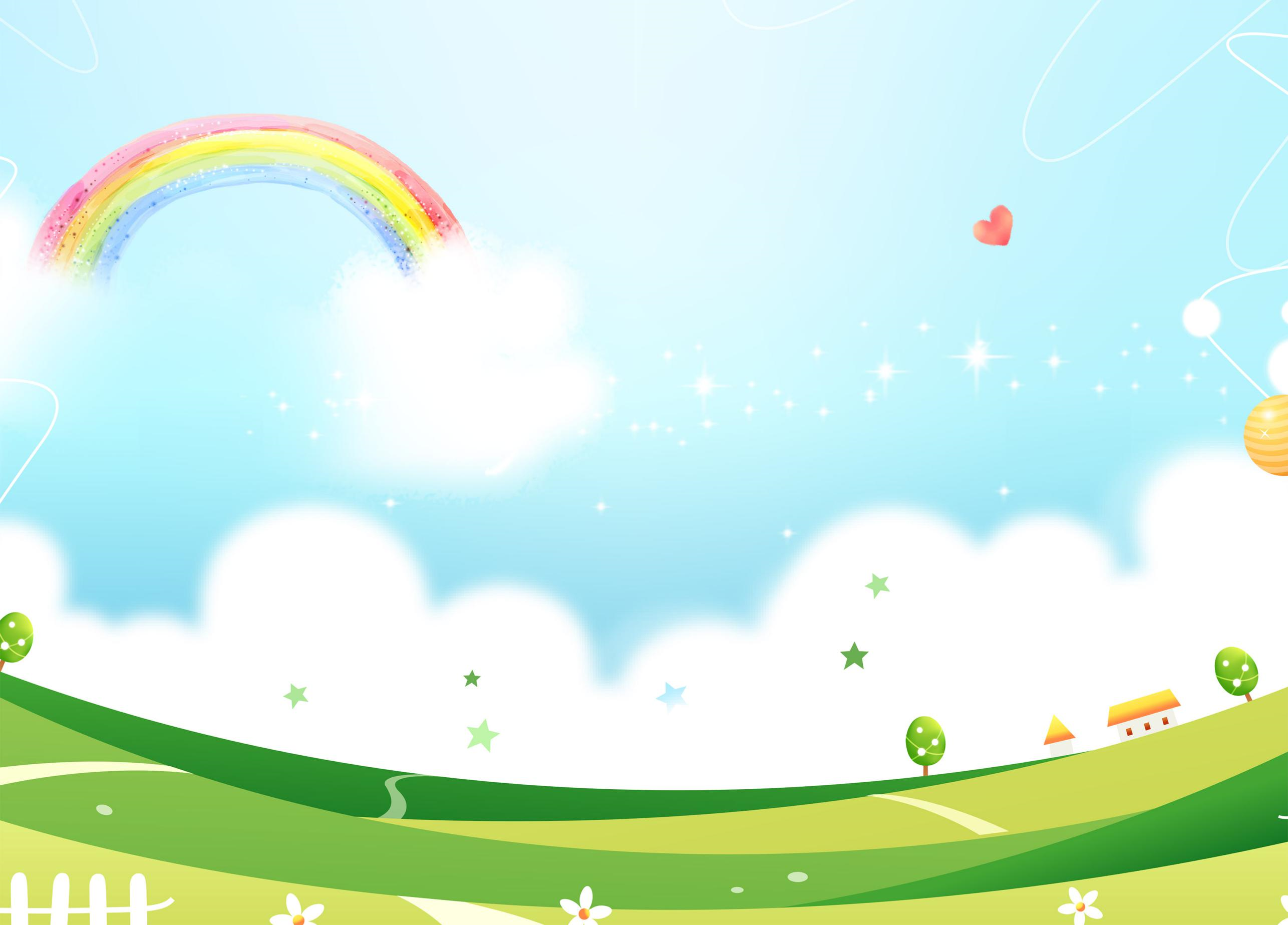 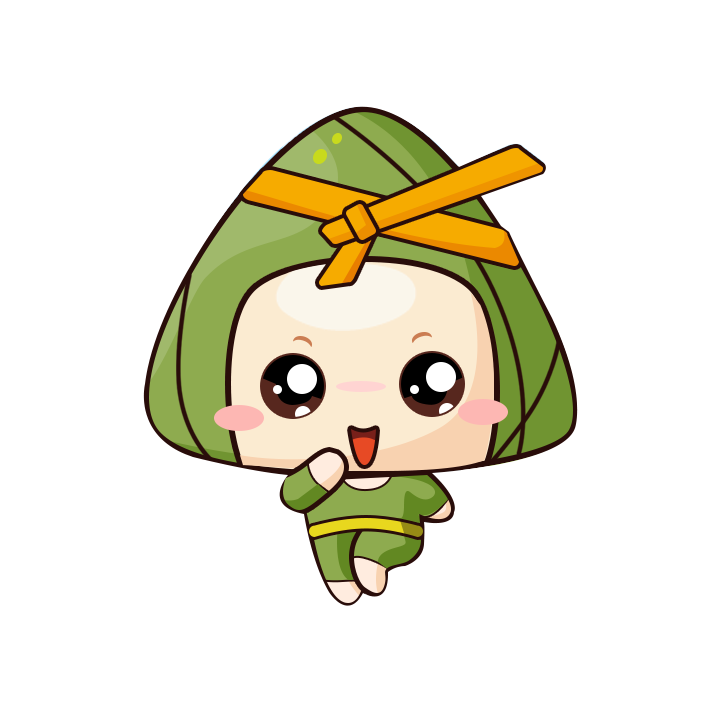 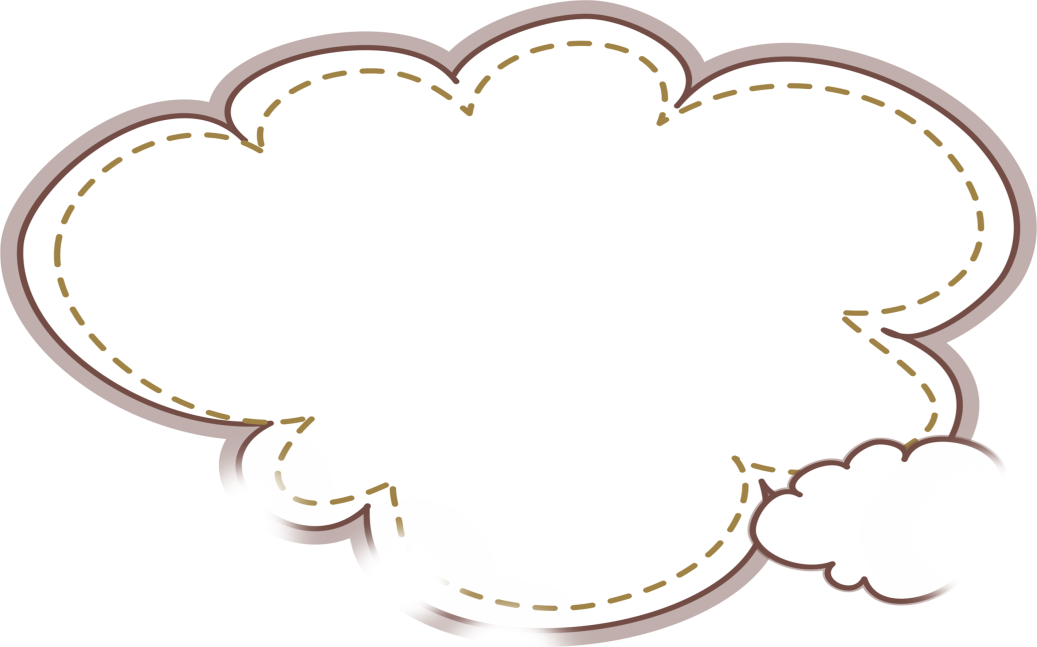 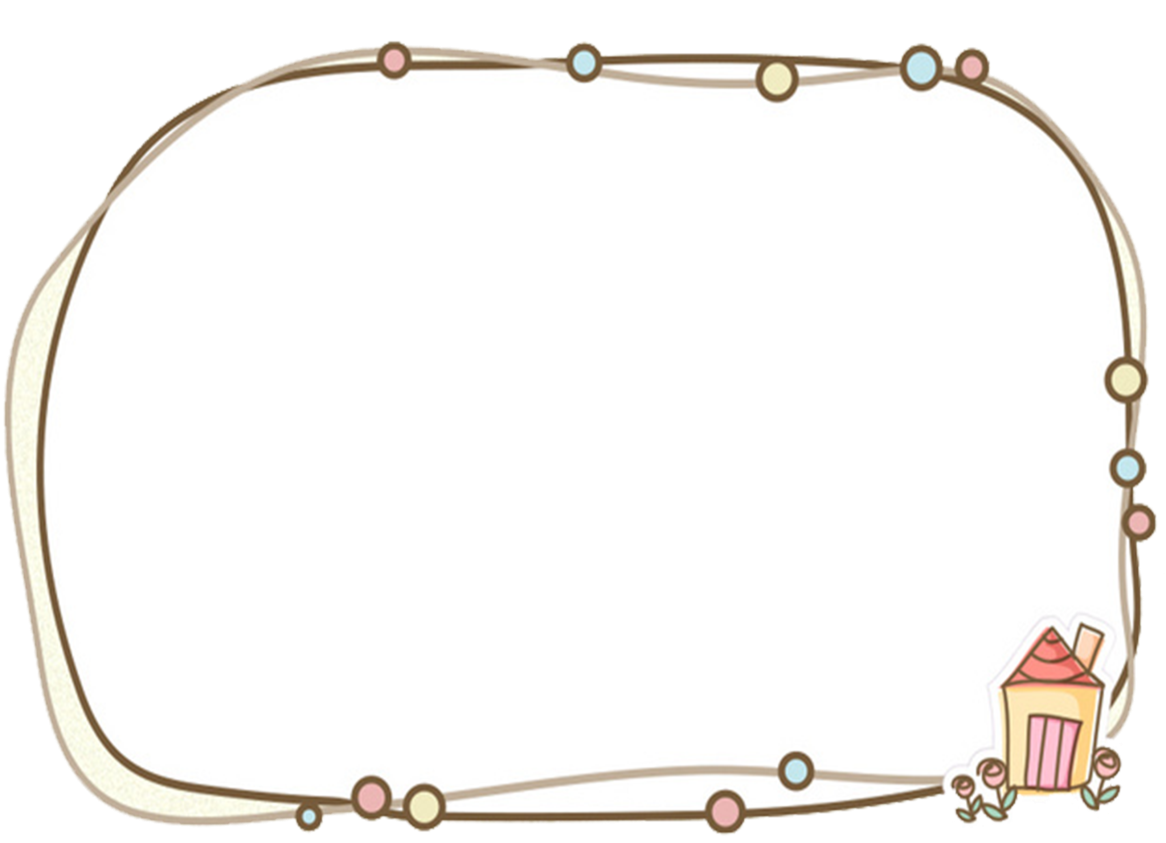 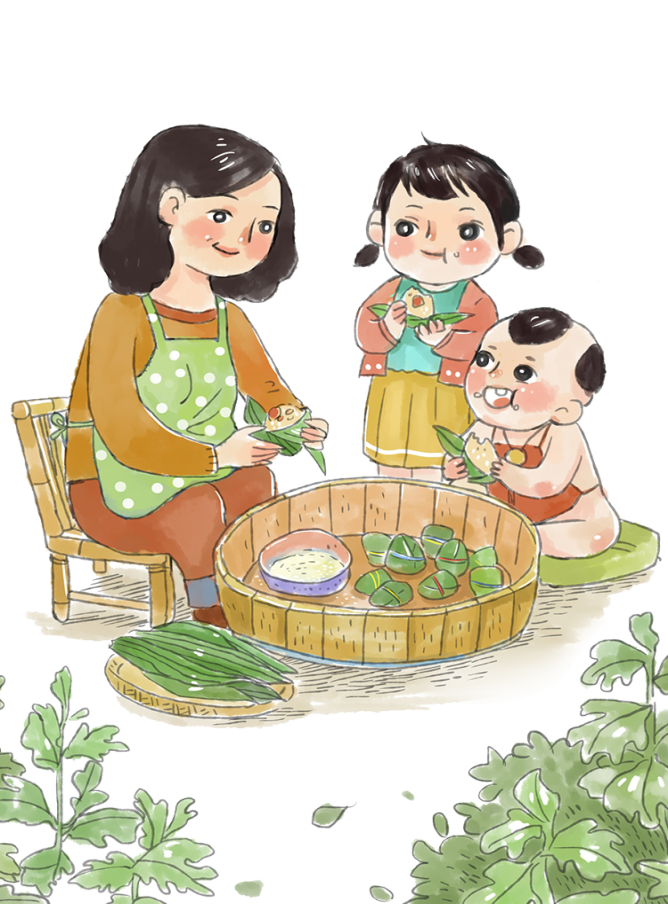 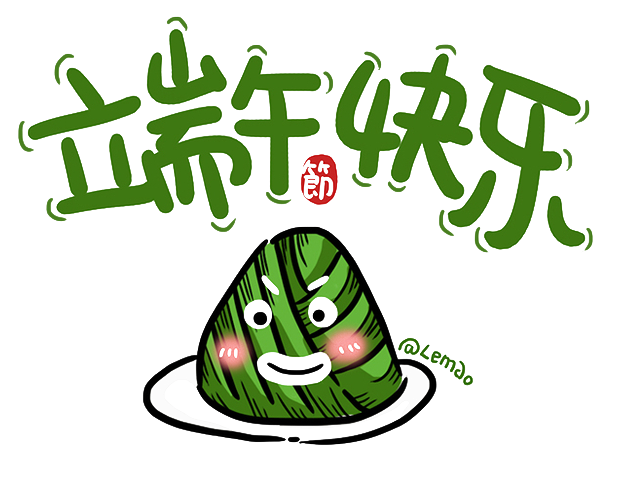 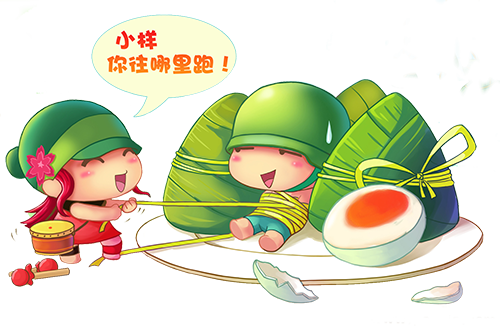 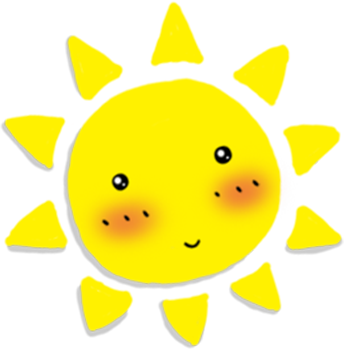 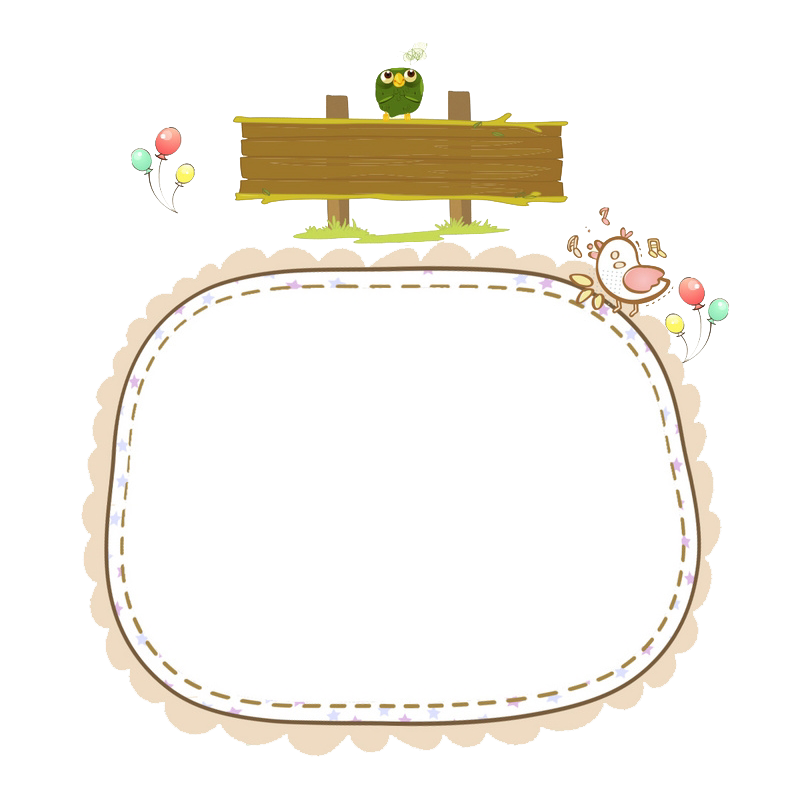 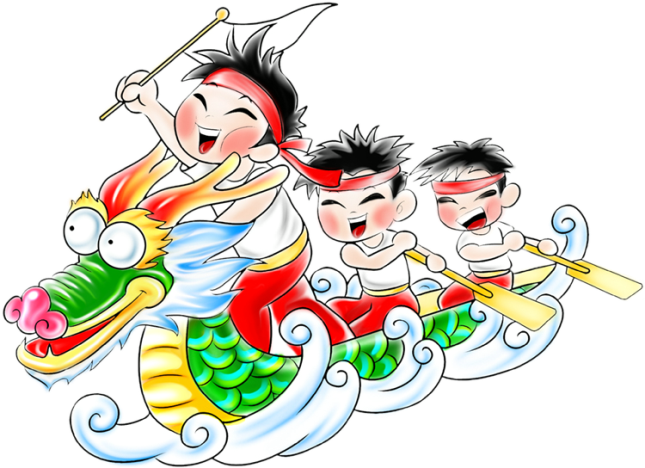 